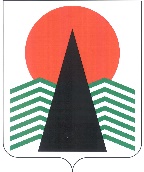 АДМИНИСТРАЦИЯ  НЕФТЕЮГАНСКОГО РАЙОНАпостановлениег.НефтеюганскО подготовке проекта местных нормативов градостроительного проектирования Нефтеюганского районаВ соответствии со статьей 29.4 Градостроительного кодекса Российской Федерации, Федеральным законом от 06.10.2003 № 131-ФЗ «Об общих принципах организации местного самоуправления в Российской Федерации», Законом Ханты-Мансийского автономного округа – Югры от 18.04.2007 № 39-оз 
«О градостроительной деятельности на территории Ханты-Мансийского автономного округа – Югры», Уставом Нефтеюганского муниципального района Ханты-Мансийского автономного округа – Югры, решением Думы Нефтеюганского района от 21.08.2014 № 498 «Об утверждении Порядка подготовки, утверждения местных нормативов градостроительного проектирования Нефтеюганского района и внесения изменений в них», в целях приведения местных нормативов градостроительного проектирования Нефтеюганского района в соответствие с действующим законодательством Российской Федерации и Ханты-Мансийского автономного округа – Югры п о с т а н о в л я ю:Подготовить проект местных нормативов градостроительного проектирования Нефтеюганского района.Комитету по градостроительству администрации Нефтеюганского района (Фоминых А.В.): Организовать учет предложений от органов местного самоуправления Нефтеюганского района и заинтересованных лиц для подготовки проекта местных нормативов градостроительного проектирования Нефтеюганского района.В течение 15 дней после подписания настоящего постановления обеспечить подготовку технического задания на выполнение работ по разработке проекта местных нормативов градостроительного проектирования Нефтеюганского района 
и направить в муниципальное казенное учреждение «Управление по делам администрации Нефтеюганского района» для заключения муниципального контракта.Разместить проект местных нормативов градостроительного проектирования Нефтеюганского района на официальном сайте органов местного самоуправления Нефтеюганского района и опубликовать в газете «Югорское обозрение», не менее чем за два месяца до их утверждения.Утвержденные местные нормативы градостроительного проектирования Нефтеюганского района разместить в федеральной государственной информационной системе территориального планирования в срок, не превышающий пяти дней со дня утверждения.Предложения от органов местного самоуправления Нефтеюганского района и заинтересованных лиц для подготовки проекта местных нормативов градостроительного проектирования Нефтеюганского района, а также обоснование данных предложений направляются с указанием фамилии, имени, отчества, контактного телефона и адреса проживания (для физических лиц), наименования, основного государственного регистрационного номера, места нахождения и адреса (для юридических лиц) в письменном виде и (или) в электронном виде в комитет
по градостроительству администрации Нефтеюганского района по адресу: 628309, Ханты-Мансийский автономный округ – Югра, г.Нефтеюганск, микрорайон 3, дом 21, телефон 8(3463)250105, адрес электронной почты: gradanr@admoil.ru.Установить сроки приема предложений для подготовки проекта местных нормативов градостроительного проектирования Нефтеюганского района один месяц со дня опубликования настоящего постановления.Настоящее постановление подлежит опубликованию в газете «Югорское обозрение» и размещению на официальном сайте органов местного самоуправления Нефтеюганского района.Контроль за выполнением постановления возложить на заместителя главы Нефтеюганского района Бородкину О.В.Глава района							 А.А.Бочко17.02.2022№ 199-па№ 199-па